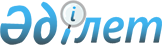 О бюджете поселка Жаксыкылыш на 2020-2022 годыРешение Аральского районного маслихата Кызылординской области от 26 декабря 2019 года № 296. Зарегистрировано Департаментом юстиции Кызылординской области 5 января 2019 года № 7169.
      В соответствии пункта 2 статьи 75 кодекса Республики Казахстан от 4 декабря 2008 года "Бюджетный кодекс Респубики Казахстан" Аральский районный маслихат РЕШИЛ:
      1. Утвердить бюджет поселка Жаксыкылыш на 2020-2022 годы согласно приложениям 1, 2, 3 в том числе на 2020 год в следующих объемах:
      1) доходы – 81 230 тысяч тенге, в том числе:
      налоговые поступления – 5 783 тысяч тенге;
      неналоговые поступления – 0;
      поступления от продажи основного капитала – 0;
      поступления трансфертов – 75 447 тысяч тенге, в том числе объем субвенции – 66 642 тысяч тенге;
      2) затраты – 83 172,4 тысяч тенге;
      3) чистое бюджетное кредитование – 0;
      бюджетные кредиты – 0;
      погашение бюджетных кредитов – 0;
      4) сальдо по операциям с финансовыми активами – 0; 
      приобретение финансовых активов – 0;
      поступления от продажи финансовых активов государства – 0;
      5) дефицит (профицит) бюджета– - 1 942,4 тысяч тенге;
      6) финансирование дефицита (использование профицита) бюджета – 1 942,4 тысяч тенге.
      Сноска. Пункт 1 - в редакции решения Аральского районного маслихата Кызылординской области от 08.04.2020 № 328 (вступает в силу с 01.01.2020).


      2. Настоящее решение вводится в действие с 1 января 2020 года и подлежит официальному опубликованию. Бюджет поселка Жаксыкылыш на 2020 год
      Сноска. Приложение 1 - в редакции решения Аральского районного маслихата Кызылординской области от 08.04.2020 № 328 (вступает в силу с 01.01.2020). Бюджет поселка Жаксыкылыш на 2021 год Бюджет поселка Жаксыкылыш на 2022 год
					© 2012. РГП на ПХВ «Институт законодательства и правовой информации Республики Казахстан» Министерства юстиции Республики Казахстан
				
      Председатель сессии Аральскогорайонного маслихата

А. Садуакасова

      Секретарь Аральскогорайонного маслихата

Д. Мадинов
Приложение 1 к решению
Аральского районного маслихата
от "26" декабря 2019 года № 296
Категория 
Категория 
Категория 
Категория 
Сумма на 
2020 год
(тысяч тенге)
Класс
Класс
Класс
Сумма на 
2020 год
(тысяч тенге)
Подкласс
Подкласс
Сумма на 
2020 год
(тысяч тенге)
Наименование
Сумма на 
2020 год
(тысяч тенге)
1
2
3
4
5
1. Доходы
81 230
1
Налоговые поступления
5 783
01
Подоходный налог
512
2
Индивидуальный подоходный налог
512
04
Hалоги на собственность
5 271
1
Hалоги на имущество
50
3
Земельный налог
500
4
Hалог на транспортные средства
4 721
4
Поступления трансфертов
75 447
02
Трансферты из вышестоящих органов государственного управления
75 447
3
Трансферты из бюджета района (города областного значения) 
75 447
Функциональная группа
Функциональная группа
Функциональная группа
Функциональная группа
Сумма на 
2020 год
(тысяч тенге)
Администратор бюджетных программ
Администратор бюджетных программ
Администратор бюджетных программ
Сумма на 
2020 год
(тысяч тенге)
Программа
Программа
Сумма на 
2020 год
(тысяч тенге)
Наименование
Сумма на 
2020 год
(тысяч тенге)
2. Затраты
83 172,4
01
Государственные услуги общего характера
29 012 
124
Аппарат акима города районного значения, села, поселка, сельского округа
29 012
001
Услуги по обеспечению деятельности акима города районного значения, села, поселка, сельского округа
29 012
04
Образование
38 869
124
Аппарат акима города районного значения, села, поселка, сельского округа
38 869
004
Дошкольное воспитание и обучение и организация медицинского обслуживания в организациях дошкольного воспитания и обучения
38 869
06
Социальная помощь и социальное обеспечение
5 047
124
Аппарат акима города районного значения, села, поселка, сельского округа
5 047
003
Оказание социальной помощи нуждающимся гражданам на дому
5 047
07
Жилищно-коммунальное хозяйство
5 869
124
Аппарат акима города районного значения, села, поселка, сельского округа
5 869
008
Освещение улиц населенных пунктов
3 663
009
Обеспечение санитарии населенных пунктов
1 181
011
Благоустройство и озеленение населенных пунктов
1 025
13
Прочие
4 375,4
124
Аппарат акима города районного значения, села, поселка, сельского округа
4 375,4
040
Реализация мероприятий для решения вопросов обустройства населенных пунктов в реализацию мер по содействию экономическому развитию регионов в рамках Государственной программы развития регионов до 2025 года
4 375,4
3.Чистое бюджетное кредитование
0
Бюджетные кредиты
0
5
Погашение бюджетных кредитов
0
4. Сальдо по операциям с финансовыми активами
0
Приобретение финансовых активов
0
5. Дефицит (профицит) бюджета
- 1 942,4
6. Финансирование дефицита (использование профицита) бюджета
1 942,4
8
Используемые остатки бюджетных средств
1 942,4
1
Свободные остатки бюджетных средств
1 942,4
01
Свободные остатки бюджетных средств
1 942,4
2
Остатки бюджетных средств на конец отчетного периода
0
01
Остатки бюджетных средств на конец отчетного периода
0Приложение 2 к решению Аральского районного маслихата от 26 декабря 2019 года № 296
Категория 
Категория 
Категория 
Категория 
Сумма на 2021 год
(тысяч тенге)
Класс 
Класс 
Класс 
Сумма на 2021 год
(тысяч тенге)
Подкласс
Подкласс
Сумма на 2021 год
(тысяч тенге)
Наименование 
Сумма на 2021 год
(тысяч тенге)
1
2
3
4
5
1. Доходы
70 184
1
Налоговые поступления
6 060
04
Hалоги на собственность
6 060
1
Hалоги на имущество
53
3
Земельный налог
525
4
Hалог на транспортные средства
5 482
4
Поступления трансфертов
64 124
02
Трансферты из вышестоящих органов государственного управления
64 124
3
Трансферты из бюджета района (города областного значения) 
64 124
Функциональная группа
Функциональная группа
Функциональная группа
Функциональная группа
Сумма на 
2021 год
Администратор бюджетных программ
Администратор бюджетных программ
Администратор бюджетных программ
Сумма на 
2021 год
Программа
Программа
Сумма на 
2021 год
Наименование
Сумма на 
2021 год
2. Расходы
70 184
01
Государственные услуги общего характера
29 107
124
Аппарат акима города районного значения, села, поселка, сельского округа
29 107
001
Услуги по обеспечению деятельности акима города районного значения, села, поселка, сельского округа
29 107
04
Образование
31 093
124
Аппарат акима города районного значения, села, поселка, сельского округа
31 093
004
Дошкольное воспитание и обучение и организация медицинского обслуживания в организациях дошкольного воспитания и обучения
31 093
06
Социальная помощь и социальное обеспечение
4 347
124
Аппарат акима города районного значения, села, поселка, сельского округа
4 347
003
Оказание социальной помощи нуждающимся гражданам на дому
4 347
07
Жилищно-коммунальное хозяйство
5 637
124
Аппарат акима города районного значения, села, поселка, сельского округа
5 637
008
Освещение улиц населенных пунктов
3 846
009
Обеспечение санитарии населенных пунктов
1 240
011
Благоустройство и озеленение населенных пунктов
551
3.Чистое бюджетное кредитование
0
Бюджетные кредиты
0
5
Погашение бюджетных кредитов
0
4. Сальдо по операциям с финансовыми активами
0
Приобретение финансовых активов
0
5. Дефицит (профицит) бюджета
0
6. Финансирование дефицита (использование профицита) бюджета
0Приложение 3 к решению Аральского районного маслихата от 26 декабря 2019 года № 296
Категория 
Категория 
Категория 
Категория 
Сумма на 2022 год
(тысяч тенге)
Класс 
Класс 
Класс 
Сумма на 2022 год
(тысяч тенге)
Подкласс
Подкласс
Сумма на 2022 год
(тысяч тенге)
Наименование 
Сумма на 2022 год
(тысяч тенге)
1
2
3
4
5
1. Доходы
70 940
1
Налоговые поступления
6 303
04
Hалоги на собственность
6 303
1
Hалоги на имущество
55
3
Земельный налог
546
4
Hалог на транспортные средства
5 702
4
Поступления трансфертов
64 637
02
Трансферты из вышестоящих органов государственного управления
64 637
3
Трансферты из бюджета района (города областного значения) 
64 637
Функциональная группа
Функциональная группа
Функциональная группа
Функциональная группа
Сумма на 
2022 год
Администратор бюджетных программ
Администратор бюджетных программ
Администратор бюджетных программ
Сумма на 
2022 год
Программа
Программа
Сумма на 
2022 год
Наименование
Сумма на 
2022 год
2. Расходы
70 940
01
Государственные услуги общего характера
29 351
124
Аппарат акима города районного значения, села, поселка, сельского округа
29 351
001
Услуги по обеспечению деятельности акима города районного значения, села, поселка, сельского округа
29 351
04
Образование
31 349
124
Аппарат акима города районного значения, села, поселка, сельского округа
31 349
004
Дошкольное воспитание и обучение и организация медицинского обслуживания в организациях дошкольного воспитания и обучения
31 349
06
Социальная помощь и социальное обеспечение
4 378
124
Аппарат акима города районного значения, села, поселка, сельского округа
4 378
003
Оказание социальной помощи нуждающимся гражданам на дому
4 378
07
Жилищно-коммунальное хозяйство
5 862
124
Аппарат акима города районного значения, села, поселка, сельского округа
4 371
008
Освещение улиц населенных пунктов
3 999
009
Обеспечение санитарии населенных пунктов
1 290
011
Благоустройство и озеленение населенных пунктов
573
3.Чистое бюджетное кредитование
0
Бюджетные кредиты
0
5
Погашение бюджетных кредитов
0
4. Сальдо по операциям с финансовыми активами
0
Приобретение финансовых активов
0
5. Дефицит (профицит) бюджета
0
6. Финансирование дефицита (использование профицита) бюджета
0